50231工程造价控制 导学方案       常晓斌《工程造价控制》课程说明1、课程描述、设计思路《工程造价控制》主要培养学生掌握工程造价管理的基本原理、工程造价控制的方法和措施，并运用原理、方法解决工程建设中实际问题的能力。使学生掌握建设项目决策阶段、设计阶段、招投标阶段、施工阶段以及竣工决算阶段的工程造价的确定与控制，并能比较熟练地运用工程造价的基本原理编制与审核预算、决算。2、本课程与其它课程的关系二、课程考核方法本课程采用形成性考核的考核方式。考核总分为100分。形成性考核共四次，每次占25%，考核按百分制记分。该课程成绩为学生四次形成性考核的平均分。    学习完第一章～第二章完成形成性考核一     学习完第三章～第四章完成形成性考核二     学习完第五章～第六章完成形成性考核三     学习完第五章～第六章完成形成性考核四三、形成性考核操作流程：登录国开学习网：http://www.ouchn.cn/点击学生登录，输入学号、密码等登录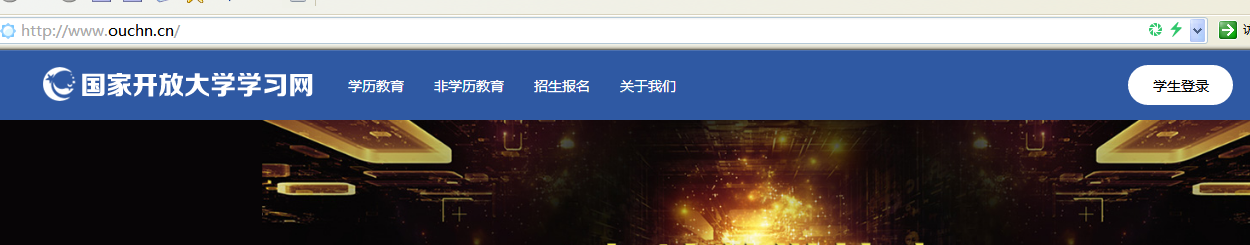 找在学课程中的《工程造价控制》进入以下课程界面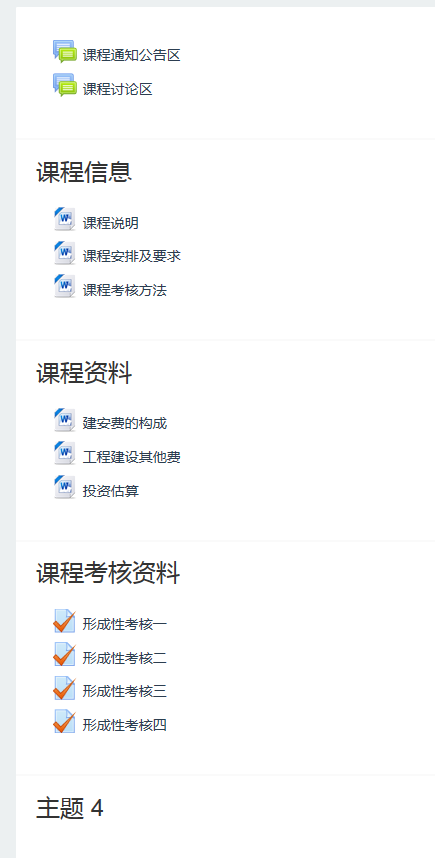 4、到达界面“课程信息”查看相关说明，特别是“课程考核方法”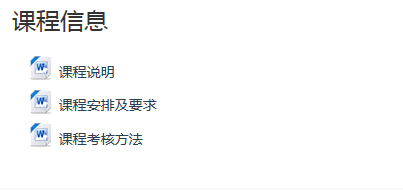 5、点击查看“课程考核方法”根据要求完成4次形成性考核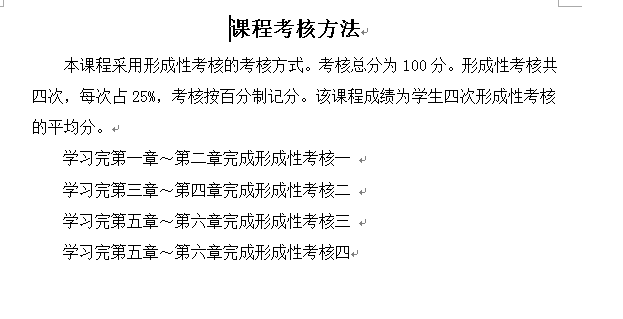 点开形成性考核1234，点击“现在预览测验”完成答题即可。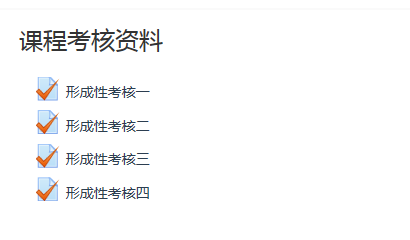 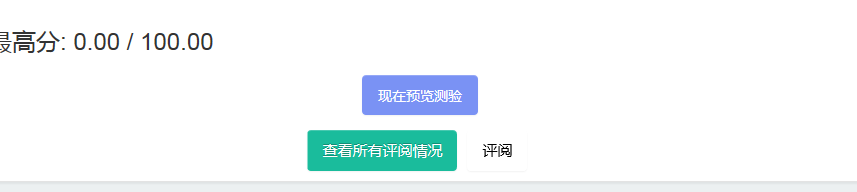 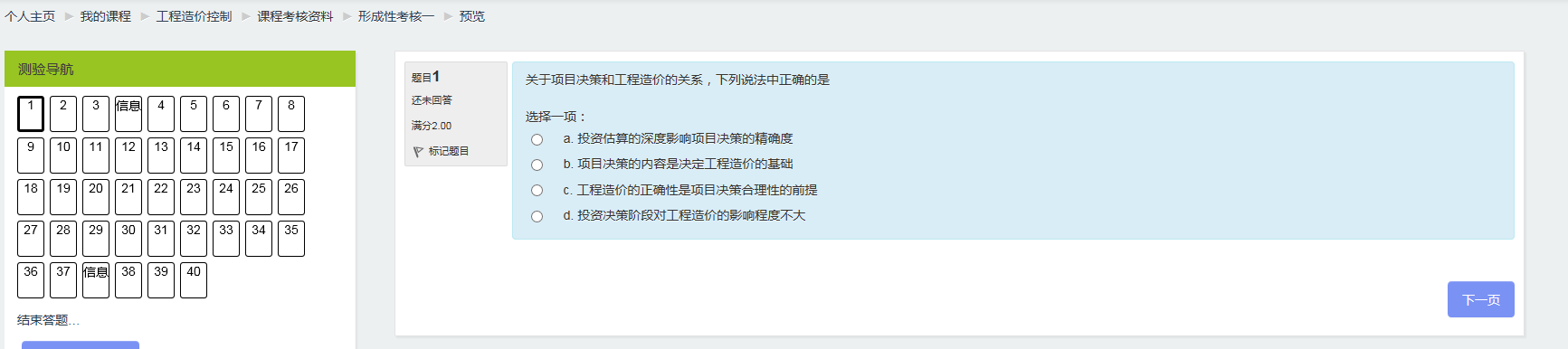 温馨提示：形成性考核任务，答案已上传到分校网站。相关课程课程名称基础（前置）课程相关课程课程名称为本课程支撑的主要能力土木工程施工施工与设计有效结合加深理解建筑工程定额原理了解定额的编制原理、掌握定额的应用建筑工程经济掌握工程经济的基本理论工程招投标与合同管理招标投标价的编制